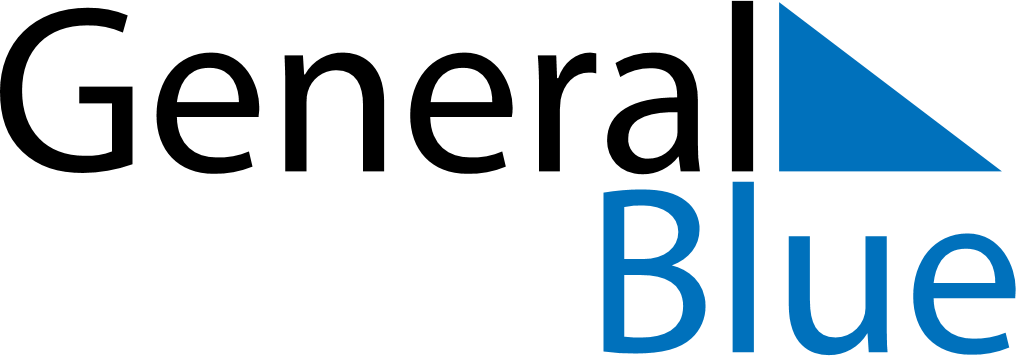 December 2020December 2020December 2020December 2020SpainSpainSpainMondayTuesdayWednesdayThursdayFridaySaturdaySaturdaySunday1234556Día de la Constitución Española7891011121213Día de la Constitución Española (substitute day)Immaculate Conception14151617181919202122232425262627Christmas Day28293031